protokoll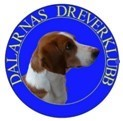 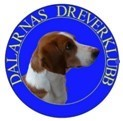 StyrelsemöteDatum | tid 2024-06-02| 18:00 – 20:00 | Möte sammankallat av Seppo Piirhonen, ordf. Plats: Digitalt  Närvarande styrelsemedlemmar Seppo, Emil, Heidi, Henrik, Peter, Niklas, Jenny, AntonPunktPunktMötets öppnandeGodkändesMötets öppnandeGodkändesGodkännande av kallelsenGodkändesGodkännande av kallelsenGodkändesGodkännande av dagordningen.GodkändesGodkännande av dagordningen.GodkändesAnmälan/val av sekreterare
EmilAnmälan/val av sekreterare
EmilVal av justerare jämte ordförande.
JennyEkonomi.Ekonomin ser fortsatt god ut. Vid försäljning på mässor önskas det att man skriver vad som är köpt på meddelande för lättare hantering för kassörVal av justerare jämte ordförande.
JennyEkonomi.Ekonomin ser fortsatt god ut. Vid försäljning på mässor önskas det att man skriver vad som är köpt på meddelande för lättare hantering för kassörGamla ärenden och godkännande av förra mötets anteckningar GodkändesGamla ärenden och godkännande av förra mötets anteckningar Godkändes 8.   Leksands utställningen 2024.a) Sponsorer Sponsorer fram till dags datum: JK Hunting, Hunting Assistance, Elon Fagersta, Karl Hedin, Jaktjournalen, Jaktia Borlänge, Siljan Chark, Dala Energi, Mora Bryggerib) CampingCamping är klar kommer att bli som vanligt på Ullvic) Fest lördagkvällPeter ordnar med kött, Annelie kollar upp med potatissallad och grillkol, Henrik kolla upp tallrikar, bestick etc. som kan tänkas behövasGrillningen beslutades att där hjälps vi åt så gott det går med grillning och bestyr runt detta.d) Bestyrelse
Bestyrelse på utställning ligger förslag på Roger och Niklas ytterligare en person behövs, Punkten bordläggs till nästa möte 8.   Leksands utställningen 2024.a) Sponsorer Sponsorer fram till dags datum: JK Hunting, Hunting Assistance, Elon Fagersta, Karl Hedin, Jaktjournalen, Jaktia Borlänge, Siljan Chark, Dala Energi, Mora Bryggerib) CampingCamping är klar kommer att bli som vanligt på Ullvic) Fest lördagkvällPeter ordnar med kött, Annelie kollar upp med potatissallad och grillkol, Henrik kolla upp tallrikar, bestick etc. som kan tänkas behövasGrillningen beslutades att där hjälps vi åt så gott det går med grillning och bestyr runt detta.d) Bestyrelse
Bestyrelse på utställning ligger förslag på Roger och Niklas ytterligare en person behövs, Punkten bordläggs till nästa möte9. Övriga frågor9. Övriga frågor10. Nästa möte30/6-2024 klockan 18:00
11. Mötet avslutas      Vid protokollet: Emil SeidemarJusteras/ Jenny                                                  Ordförande/ Seppo Piirhonen10. Nästa möte30/6-2024 klockan 18:00
11. Mötet avslutas      Vid protokollet: Emil SeidemarJusteras/ Jenny                                                  Ordförande/ Seppo PiirhonenProtokollet justeras genom att sekreteraren skickar protokollet till justeraren och ordföranden som läser igenom och föreslår ändringar eller godkänner protokollet. Därefter e-postar de sitt ok till sekreteraren som för in justeringsdatum och signaturer här intill. Därmed anses protokollet justerat och officiellt. Protokollet justeras genom att sekreteraren skickar protokollet till justeraren och ordföranden som läser igenom och föreslår ändringar eller godkänner protokollet. Därefter e-postar de sitt ok till sekreteraren som för in justeringsdatum och signaturer här intill. Därmed anses protokollet justerat och officiellt. Justeringsdatum och signatur2024/06/02 JCJusteringsdatum och signatur2024/06/02 JC